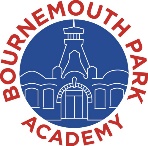 Primary Class Teacher ~ Job DescriptionJob Purpose:  To lead, develop, and be accountable for a specific class within a year group;To form an integral part of the Year Group Team with direct responsibility towards the Senior Teacher;To promote achievement through good or outstanding teaching and learning practice consistently in place across all areas;Maintain and contribute to the ethos of the school;Ensure that each pupil achieves his or her fullest potential Carry out the professional duties of a teacher, all under the direction of the Principal 
Main Activities Attributable to the Particular Duties:Curriculum Planning, Implementation and Co-ordinationto exemplify a good standard of classroom practice which meets the aims and objectives of the academyto promote teaching and learning styles which give due regard to the use of the local environment and opportunities for learning from first-hand experienceto work in conjunction with the Vice-Principal (Pupil Performance) and Senior Teacher  to implement a robust assessment procedure compatible with the aims and objectives of the schoolto ensure that appropriate differentiation of the curriculum allows all children to reach their potential and that all learners groups are able to make progress in their learningto establish appropriately high levels of expectation including good standards of pupil behaviour and achievementto review, monitor and be accountable for pupil progress and identify both under and higher achieving groupto undertake additional training in developing subject knowledge to contribute to the whole school self-evaluation process throughout the yearClass Teacher RoleTo maintain regular communication to staff team by participating in weekly team meetings, responding to feedback on lesson visits, and report writing in relation to standards and progress of the students in the class To support Year group planning and evaluate the impact of the planning and quality of learningTo ensure that AfL is embedded into teaching and learning and that the majority of pupils make good progressTo maintain a high quality work environment which celebrates the work of all pupilsTo be a constructive and effective team member, working co-operatively and rigorously to support the work, aims and vision of the school;Be a strong advocate for change and champion school improvement;Set and maintain exemplary standards of organisation, teaching, planning, time management, professionalism and effective learning;To identify individual pupils’ learning needs and contribute to the writing of, and delivery of Individual and Group Education Plans.To be accountable for the progress and achievement of all learner groups within a class or set, and to identify through data analysis any vulnerable groups at risk of underachievement.To contribute to the year group and whole school self-evaluation documentTo instigate appropriate intervention strategies, in conjunction with SENCo, where appropriate to address underachievement.To oversee, monitor and report on behaviour within the year group and to discuss any issues with Vice-Principal (Behaviour and Safety)To be jointly responsible for the development  behaviour support plans to re-engage learners in conjunction with the SENCo and Pastoral TeamGeneral duties To work in partnership with parents so that they are fully informed of how their children are progressing in schoolTo committed and willing to work in other year groups as part of on-going professional developmentTo support staff working parties where appropriateTo keep accurate records of discussions with parents in relation to parental concernsTo participate in extra-curricular activities by providing an extended school opportunityTo support the school in out of school activities by attendance at fund-raising events, concerts, external school visits etc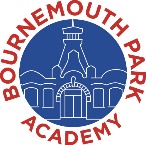 Primary Class Teacher  ~  Person SpecificationEssentialDesirableTraining and qualifications:Qualified Teacher StatusDegreeOther higher professional qualificationExperience :Good up to date understanding of National Curriculum subjectsEvaluating standards of teaching and learning and ensuring standards are maintained and improvingGood or Outstanding classroom practitioner with teaching experience in Nursery, Foundation, KS1 and /or Key Stage 2Child –centred philosophyEnthusiasm and expertise in one or more specialist curriculum areas Experience and knowledge of working with children with Special Educational Needs and/ or Able and Talented Teaching experience in more than one school context. Teaching experience in KS1 and KS2 Curricular expertise across Key Stage 1 and Key Stage 2.EssentialDesirableKnowledge, understanding, ability to demonstrate:Commitment to a team approach to working in a primary academy Up to date knowledge of current educational thinking, research and initiativesKnowledge of new Ofsted framework and place of self-evaluationKnowledge of and a commitment to creative learning and teaching.Knowledge of and a commitment to Early Years Foundation Stage education.Understanding of whole school issues and strategic impactJob skills/ abilities:Safeguard and promote the welfare of children and young people Maintain confidentiality and work with discretion. Work within academy Trust policies with an awareness of equal opportunities.Demonstrate a commitment to raising standards. Able to plan and deliver a creative program of work in line with the new National Curriculum.Undertake assessment of pupils' attainment and progress, maintaining accurate records of achievement, including statutory and non-statutory reporting to parents.Demonstrate a range of competent ICT skills, including use of Interactive Whiteboards, Learning Platforms, Ipads etc.Be highly organised and efficient with good time management skills Ability to articulate and drive a vision for improvement and raising standards.Ability to self-assess their work and be reflective practitioner.Communicate clearly, the shared aims for the academy to a variety of audiences. Motivate and inspire children and adults to achieve their best, and enhance self-esteem. Be able to maintain good behaviour and have strategies for pupil behaviour and management. Be able to communicate effectively, both orally and in writing to a variety of audiences Approachable, welcoming with a sense of humour. Work positively with parents Willingness to lead and develop extra-curricular activities.Demonstrate a commitment to sustained continuing professional development. Support out of school/community activities. 